PROGRAMZAČETNE AKTIVNOSTI UČENJA IN USPOSABLJANJA V TUJINI (MOBILNOST)v okviru projekta SUITABLE – Trajnostne iniciative za AlpeBerchtesgaden (Nemčija)Strahinj, 9.6.2021dan – 12. 10.2021dan – 13. 10.2021dan – 14. 10. 2021dan – 15. 10. 2021dan – 16. 10. 2021Potovanje v Berchtesgaden, namestitevOgled šole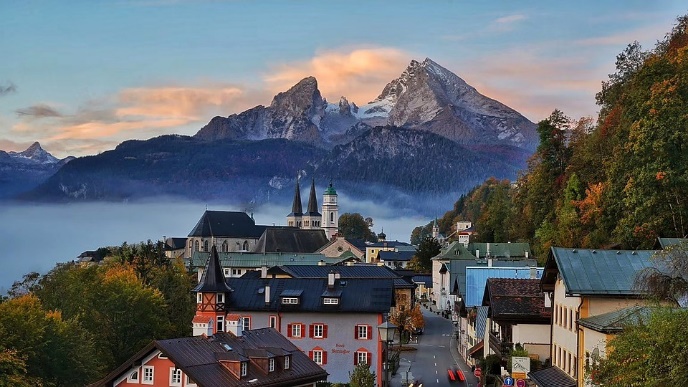 Spoznavanje udeležencev mobilnostiPredstavitev rezultatov akcij na področju kmetijstva, biodiverzitete in klimatskih spremembObisk pivovarneOgled mesta BerchtesgadenObisk informacijskega centra Nacionalnega parka Berchtesgaden – »Haus der Berge«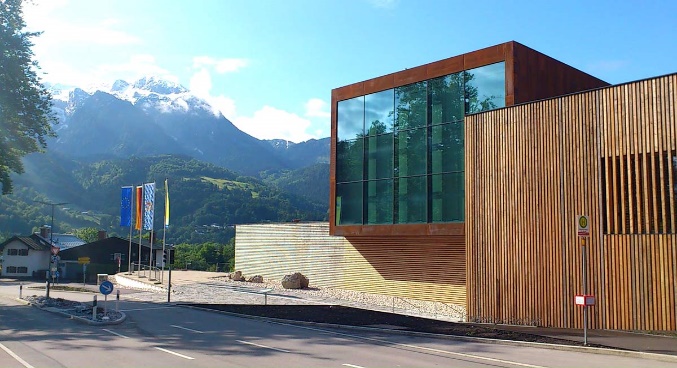 Ekskurzija, kjer bomo spoznavali različne trajnostne izzive na področju turizma, kmetijstva, biodiverzitete in klimatskih sprememb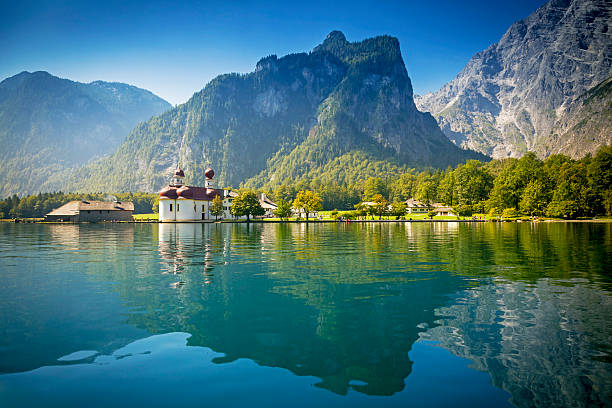 Ogled turistične ulice ter KönigseeSkupinsko delo – primerjave stanja turizma, kmetijstva, biodiverzitete in klimatskih sprememb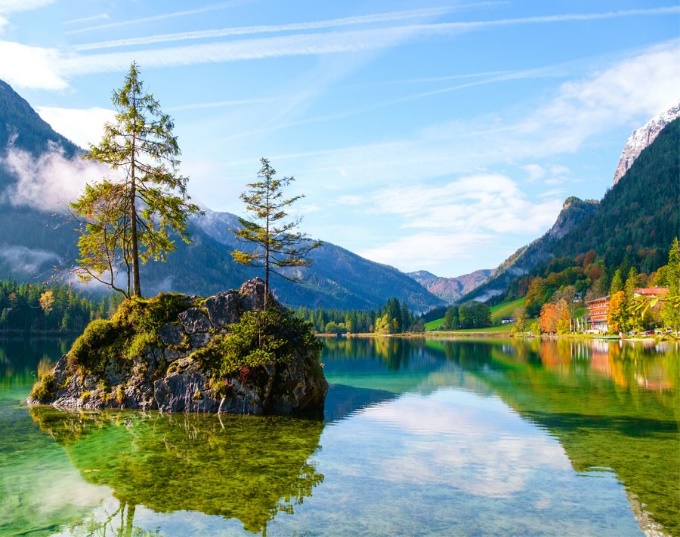 Ogled rudnika soliEkskurzija do Hintersee oz. pohod v dolino Wimbach in sotesko WimbachkammPovratek domov iz Nemčije. Hkrati z udeleženci pridejo v Slovenijo tudi nemški in francoski dijaki. Njihova mobilnost bo trajala od 16.10.2021 do 20.10.2021. Dijaki, ki se bodo udeležili mobilnosti v Berchtesgadnu, bodo na mobilnosti v Sloveniji tudi aktivno sodelovali.